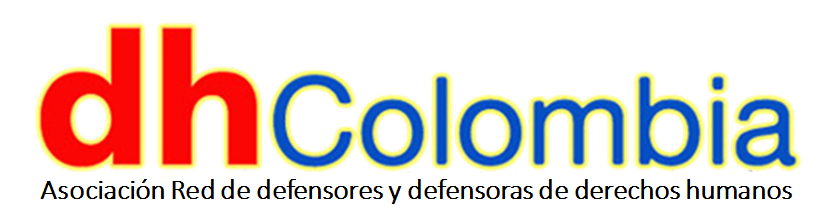 Sólo para operaciones realizadas con personas no obligadas a expedir factura o documento equivalente (D.R.:3050/97 Artículo 3) 					(D.R.: 522/2003 Artículo 3)Sólo para operaciones realizadas con personas no obligadas a expedir factura o documento equivalente (D.R.:3050/97 Artículo 3) 					(D.R.: 522/2003 Artículo 3)SOPORTE DE PAGOSOPORTE DE PAGONit: 900813505 - 1Nº-Ciudad y fecha$Apellidos y nombre o razón social del beneficiario:NIT/CCPor concepto de:Valor (en letras):Proyecto:RubroFirma de recibido:Nit/CCDirec:AprobadoAprobadoFirma de recibido:Nit/CCDirec:SOPORTE DE PAGOSOPORTE DE PAGONit: 900813505 - 1Nº-Ciudad y fecha$Apellidos y nombre o razón social del beneficiario:NIT/CCPor concepto de:Valor (en letras):Proyecto:RubroFirma de recibido:Nit/CCDirec:AprobadoAprobadoFirma de recibido:Nit/CCDirec: